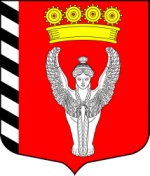 Муниципальный совет6                         внутригородского муниципального образованиясозыв               города федерального значения Санкт-Петербурга                                                                   муниципальный округ Невская застава2019г.-2024г.                 (Муниципальный совет МО Невская застава)____________________________________________________________________________________РЕШЕНИЕ«01» февраля  2024г                                                                                                                          N   01/04г. Санкт-Петербург О внесении изменений и дополнений в Порядок выплаты денежной компенсации депутату муниципального совета, члену выборного органа  местного самоуправления, осуществляющему свои полномочия на непостоянной основе,  в связи с осуществлением им своего мандата, утвержденный решением муниципального совета от 09.11.2011 №09/40Руководствуясь Законом Санкт-Петербурга от 23.09.2009 №420-79 «Об организации местного самоуправления в Санкт-Петербурге», Уставом внутригородского муниципального образования города федерального значения Санкт-Петербурга муниципальный округ Невская застава, Муниципальный совет внутригородского муниципального образования города федерального значения Санкт-Петербурга муниципальный округ Невская застава,РЕШИЛ:Внести в Порядок выплаты денежной компенсации депутату муниципального совета, члену выборного органа  местного самоуправления, осуществляющему свои полномочия на непостоянной основе,  в связи с осуществлением им своего мандата, утвержденный решением муниципального совета от 09.11.2011 №09/40 следующие изменения (дополнения):В разделе 1 слова «Муниципального совета Муниципального образования муниципальный округ Невская застава» словами «Муниципального совета внутригородского муниципального образования города федерального значения Санкт-Петербурга муниципальный округ Невская застава(далее - муниципальный  совет муниципального образования», слова «члену выборного органа местного самоуправления внутригородского муниципального образования Санкт-Петербурга МО Невская застава» словами «члену выборного органа местного самоуправления внутригородского муниципального образования города федерального значения Санкт-Петербурга муниципальный округ Невская застава, слова «Уставом внутригородского муниципального образования Санкт-Петербурга муниципальный округ Невская застава» словами «Уставом внутригородского муниципального образования города федерального значения Санкт-Петербурга муниципальный округ Невская застава (далее - Устав муниципального образования»;в пункте 2.2 раздела 2 слова «от 23 июня 2005 года №347-40 «О расчетной единице», заменить    словами «о бюджете Санкт-Петербурга на очередной финансовый год и на плановый период.»Настоящее решение вступает в силу со дня его официального обнародованияКонтроль за исполнением настоящего решения возложить на главу муниципального образования Карпова П.К.     Глава муниципального образования  						 П.К. Карпов  